ФЕДЕРАЛЬНОЕ АГЕНТСТВО ЖЕЛЕЗНОДОРОЖНОГО ТРАНСПОРТА Федеральное государственное бюджетное образовательное учреждение высшего образования«Петербургский государственный университет путей сообщения Императора Александра I»(ФГБОУ ВО ПГУПС)Кафедра «Техносферная и экологическая безопасность»Р А Б О Ч А Я   П Р О Г Р А М М Адисциплины«БЕЗОПАСНОСТЬ ЖИЗНЕДЕЯТЕЛЬНОСТИ» (Б1.Б.4)для специальности 08.05.01 «Строительство уникальных зданий и сооружений» по специализации    «Строительство высотных и большепролетных зданий и сооружений» Форма обучения - очная  (программа подготовки – специалитет)Санкт-Петербург2018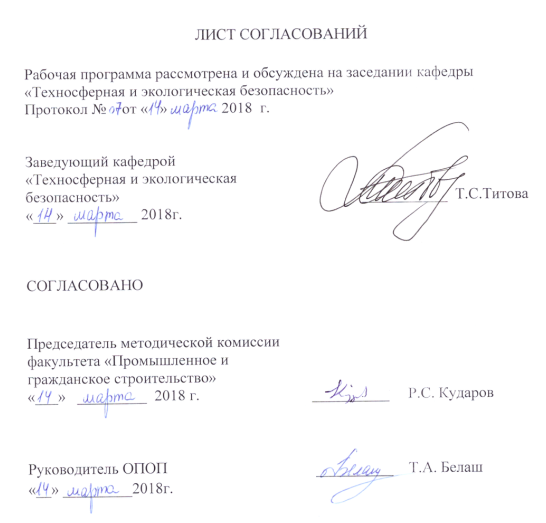 1. Цели и задачи дисциплины           Рабочая программа составлена в соответствии с ФГОС ВО, утвержденным «11» августа 2016 г., приказ № 1030 по направлению 08.05.01 «Строительство уникальных зданий и сооружений», по дисциплине «Безопасность жизнедеятельности». Целью изучения дисциплины является формирование компетенций, указанных в разделе 2 рабочей программы.Для достижения поставленной цели решаются следующие задачи:- приобретение знаний, указанных в разделе 2 рабочей программы; - приобретение умений, указанных в разделе 2 рабочей программы;- приобретение навыков, указанных в разделе 2 рабочей программы.2. Перечень планируемых результатов обучения по дисциплине, соотнесенных с планируемыми результатами освоения основной образовательной программыПланируемыми результатами обучения по дисциплине являются: приобретение знаний, умений и навыков.В результате освоения дисциплины обучающийся должен:ЗНАТЬ:-  основы безопасности жизнедеятельности; -  виды и источники основных природные и техносферных опасностей, их свойства и характеристики, характер воздействия на человека, порядок  нормировании опасных и вредных  факторов, принципы и методы защиты от них применительно к сфере своей профессиональной деятельности;-  современное состояние техносферной безопасности на железнодорожном транспорте и на объектах специальности; методы анализа и оценки состояния условий и безопасности труда;    психофизиологические и эргономические основы безопасности;- средства и методы повышения безопасности труда;- методы и средства защиты от поражения электрическим током;- правовые, нормативно-технические и организационные основы охраны труда и безопасности жизнедеятельности; УМЕТЬ:- идентифицировать основные опасности,  оценивать риск их реализации, производить оценку опасности производственных объектов и состояния условий труда на рабочих местах, пользоваться современными приборами контроля уровня наиболее распространенных опасных и вредных факторов;-  выбирать методы защиты от опасностей и способы обеспечения безопасных и комфортных условий жизнедеятельности применительно к сфере своей профессиональной деятельности; принимать организационные решения, обеспечивающие безопасность людей;-  проектировать и организовывать свой труд и другие рабочие места с учетом требований безопасности,  эргономических требований и психофизиологических свойств человека; пользоваться нормативными документами в области безопасности; - принимать решения в ситуациях риска аварии, угрозы жизни и здоровью людей, учитывая цену ошибки;-  выявлять приоритеты решения задач в сфере своей профессиональной деятельности с учетом необходимости безусловного обеспечения безопасности человека; - организовывать мероприятия по ликвидации последствий несчастных случаев,  аварий, пожаров и других нештатных ситуаций.ВЛАДЕТЬ:-  понятийно-терминологическим аппаратом,  законодательными и правовыми основами в области безопасности;  - методами оценки состояния условий и безопасности труда, отдельных факторов  и травматизма;- практическими навыками по использованию приборов для контроля   уровня наиболее распространенных опасных и вредных факторов; Приобретенные знания, умения, навыки, характеризующие формирование компетенций, осваиваемые в данной дисциплине, позволяют решать профессиональные задачи, приведенные в соответствующем перечне по видам профессиональной деятельности в п. 2.4 общей характеристики основной профессиональной образовательной программы (ОПОП).Изучение дисциплины направлено на формирование следующих общекультурных компетенций (ОК):- способность использовать приемы оказания первой помощи, методы защиты в условиях чрезвычайных ситуаций (ОК-10). Изучение дисциплины направлено на формирование следующих общепрофессиональных компетенций (ОПК):- владение основными методами защиты производственного персонала и населения от возможных последствий аварий, катастроф, стихийных бедствий (ОПК-9).Область профессиональной деятельности обучающихся, освоивших данную дисциплину, приведена в п. 2.1 общей характеристики ОПОП.Объекты профессиональной деятельности обучающихся, освоивших данную дисциплину, приведены в п. 2.2 общей характеристики ОПОП.3. Место дисциплины в структуре основной образовательной программыДисциплина «Безопасность жизнедеятельности» (Б1.Б.4) относится к базовой части и является обязательной дисциплиной обучающегося. 4. Объем дисциплины и виды учебной работыДля очной формы обучения: Примечание:Э – экзамен  5. Содержание и структура дисциплины5.1 Содержание дисциплины                    5.2 Разделы дисциплины и виды занятийДля очной формы обучения:6. Перечень учебно-методического обеспечения для самостоятельной работы обучающихся по дисциплине7. Фонд оценочных средств для проведения текущего контроля успеваемости и промежуточной аттестации обучающихся по дисциплинеФонд оценочных средств по дисциплине  является неотъемлемой частью рабочей программы и представлен отдельным документом, рассмотренным на заседании и утвержденным заведующим кафедрой.8. Перечень основной и дополнительной учебной литературы, нормативно-правовой документации и других изданий, необходимых для освоения дисциплины8.1 Перечень основной учебной литературы, необходимой для освоения дисциплины:1.Петров С.В. Безопасность жизнедеятельности. [Электронный ресурс] — Электрон. дан. — М. : УМЦ ЖДТ, 2015. — 319 с. — Режим доступа: http://e.lanbook.com/book/80019 — Загл. с экрана.2.Занько Н.Г. Безопасность жизнедеятельности. [Электронный ресурс]: учебник/Н.Г. Занько, К.Р. Малаян, О.Н. Русак. – Электрон. Дан. – СПб: Лань, 2017. – 704 с. – Режим доступа https://e.lanbook.com/reader/book/92617/#1 – Загл. с экрана.3.Производственная безопасность: учебное пособие/Т.С. Титова и др. – СПб: ПГУПС, 2010. – 318 с. 97 экз.4.Электробезопансость в электроустановках напряжением до 1000 В.: учебное пособие/Т.С. Титова, О.И. Тихомиров, Е.Н. Быстров. – СПб: ПГУПС, 2013. – 186 с. 48 экз.5. Махонько П.Ф. и др. Предупреждение и ликвидация последствий чрезвычайных ситуаций на железнодорожном транспорте. Часть 1. Характеристика и оценка обстановки в чрезвычайных ситуациях на железнодорожном транспорте. Учебное пособие. СПб., ПГУПС, 2003.6. Махонько П.Ф. и др. Предупреждение и ликвидация последствий чрезвычайных ситуаций на железнодорожном транспорте. Часть 2. Обеспечение безопасности на железнодорожном транспорте в чрезвычайных ситуациях. Учебное пособие. СПб., ПГУПС, 2004.8.2 Перечень дополнительной учебной литературы, необходимой для освоения дисциплины1. Безопасность жизнедеятельности. Лабораторный практикум: методические указания / А. С. Бадаев [и др.] ; ред. О. В. Бузунов ; ПГУПС, каф. "Техносфер. и эколог. безопасность". - СПб.: ПГУПС, 2011. - 100 с. 424 экз.2. Махонько П.Ф. и др. Сборник методик, задач и справочных материалов по прогнозированию обстановки и защите в чрезвычайных ситуациях. Учебное пособие. СПб.; ПГУПС,  2009. С.35-398.3 Перечень нормативно-правовой документации, необходимой для освоения дисциплины1. Трудовой Кодекс Российской Федерации [Электронный ресурс]: Федеральный закон РФ от 30.12.01 № 197-ФЗ. Доступ из справ.- правовой системы «КонсультантПлюс».2. О специальной оценке условий труда [Электронный ресурс]: Федеральный закон РФ от 28.12.13 № 426-ФЗ. Доступ из справ.- правовой системы «КонсультантПлюс».3. Об утверждении Методики проведения специальной оценки условий труда, Классификатора вредных и (или) опасных производственных факторов, формы отчета о проведении специальной оценки условий труда и инструкции по ее заполнению [Электронный ресурс]:  Приказ Минтруда России от 24.01.2014 N 33н. Доступ из справ.- правовой системы «КонсультантПлюс».4. Правила противопожарного режима.  Утверждены постановлением Правительства Российской Федерации от 25 апреля 2012 г. N 3905. Федеральные нормы и правила в области промышленной безопасности "Правила безопасности опасных производственных объектов, на которых используются подъемные сооружения". Приказ Ростехнадзора от 12 ноября 2013 г. N 5338.4 Другие издания, необходимые для освоения дисциплины:1. Безопасность жизнедеятельности и охрана труда в строительстве:  учебное пособие / А.В.Фролов и др. – Ростов н/Д:  Феникс, 2010. – 704 с.2. Безопасность жизнедеятельности в энергетике: учебник для студ. Высш. Учеб. Заведений /В.Н.Еремин, В.В.Сафронов, А.Г.Схиртладзе, Г.А.Харламов. – М.: Издательский центр «Академия», 2010. – 400 с.3. Безопасность жизнедеятельности.  Практикум /Т.А.Хван, П.А.Хван. Изд.3-е.- Ростов н/Д:  Феникс, 2010. – 316 с4. Безопасность жизнедеятельности. Методическое пособие к выполнению самостоятельной работы.  / Е. Н.Быстров, ПГУПС, 2014. – 34 с.5. Машарский Б.Л. Курс лекций по дисциплине « Безопасность жизнедеятельности». Раздел «Охрана труда на железнодорожном транспорте». Часть I. − СПб.: Петербургский государственный университет путей сообщения, 2007. − 59 с.6. Машарский Б.Л. Курс лекций по дисциплине « Безопасность жизнедеятельности» раздел «Охрана труда на железнодорожном транспорте». Часть II. − СПб.: Петербургский государственный университет путей сообщения, 2007. − 53 с.7. Машарский Б.Л. Курс лекций по дисциплине « Безопасность жизнедеятельности» раздел «Охрана труда на железнодорожном транспорте». Часть III. − СПб.: Петербургский государственный университет путей сообщения, 2007. −  58 с.8. Безопасность жизнедеятельности:  Учебник для вузов /С.В.Белов, В.А.Девисилов, А.В.Ильницкая и др.; Под общей редакцией С.В.Белова. – 8-е изд., М.:  Высшая школа, 2009. – 616 с.9. Производственная безопасность.: Учеб. Пособие /Т.С.Титова и др. – СПб.:  ПГУПС, 2010. – 318 с.10. Нормирование факторов производственной среды и трудового процесса: методические указания / ПГУПС, каф. "ТЭБ", 2012. - 60 с.;
9. Перечень ресурсов информационно-телекоммуникационной сети «Интернет», необходимых для освоения дисциплиныЛичный кабинет обучающегося и электронная информационно-образовательная среда. [Электронный ресурс]. – Режим доступа: http://sdo.pgups.ru/ (для доступа к полнотекстовым документам требуется авторизация).Электронно-библиотечная система ЛАНЬ [Электронный ресурс]. – Режим доступа: http://www.lanbook.com/ - Загл. с экранаСайт специалистов по охране труда [Электронный ресурс]. – Режим доступа: http://www.tehdoc.ru – Загл. с экранаОфициальный сайт «Консультант плюс» [Электронный ресурс]. – Режим доступа: http://www.consultant.ru/ - Загл. с экранаСайт сообщества экспертов по охране труда [Электронный ресурс]. – Режим доступа: http://forum.niiot.net/ - Загл. с экранаЭлектронный фонд правовой и нормативно-технической документации [Электронный ресурс]. – Режим доступа: http://docs.cntd.ru/ - Загл. с экранаИнформационно-правовой портал. [Электронный ресурс]. – Режим доступа: http://www.garant.ru/ - Загл. с экранаЭлектронная библиотека студента [Электронный ресурс]. – Режим доступа: http://www.bibliofond.ru/view.aspx?id=531172. Загл. с экрана10. Методические указания для обучающихся по освоению дисциплиныПорядок изучения дисциплины следующий:Освоение разделов дисциплины производится в порядке, приведенном в разделе 5 «Содержание и структура дисциплины». Обучающийся должен освоить все разделы дисциплины с помощью учебно-методического обеспечения, приведенного в разделах 6, 8 и 9 рабочей программы. Для формирования компетенций обучающийся должен представить выполненные типовые контрольные задания или иные материалы, необходимые для оценки знаний, умений, навыков, предусмотренные текущим контролем (см. фонд оценочных средств по дисциплине).По итогам текущего контроля по дисциплине, обучающийся должен пройти промежуточную аттестацию (см. фонд оценочных средств по дисциплине).11. Перечень информационных технологий, используемых при осуществлении образовательного процесса по дисциплине, включая перечень программного обеспечения и информационных справочных системПеречень информационных технологий, используемых при осуществлении образовательного процесса по дисциплине «Безопасность жизнедеятельности»:технические средства (проектор, наборы демонстрационного оборудования);методы обучения с использованием информационных технологий (демонстрация мультимедийных материалов);личный кабинет обучающегося  и электронная информационно-образовательная среда [Электронный ресурс]. Режим доступа:  http://sdo.pgups.ru (для доступа к полнотекстовым документам требуется авторизация).  Интернет-сервисы и электронные ресурсы (поисковые системы, электронная почта, онлайн-энциклопедии и справочники, электронные 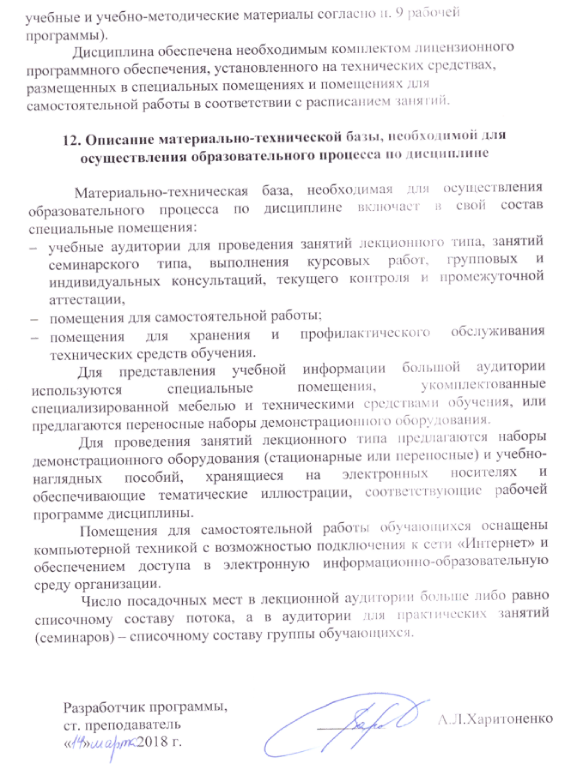 Вид учебной работыВсего часовСеместрВид учебной работыВсего часов8Контактная работа (по видам учебных занятий)В том числе:лекции (Л)практические занятия (ПЗ)лабораторные работы (ЛР)4816-324816-32Самостоятельная работа (СРС) (всего)6060Контроль3636Форма контроля знанийЭЭОбщая трудоемкость: час / з. е.144/4144/4№ п/пНаименование раздела дисциплиныСодержание раздела1Человек и техносфера, идентификация вредных и опасных факторовПонятия БЖД. Потенциальная опасность жизнедеятельности. Анализ статистических данных, характеризующих опасности и их последствия. Безопасность как одна из основных потребностей человека.Риск - мера опасности. Понятие приемлемого риска.Назначение и содержание охраны труда. Вредные и опасные факторы:  класссификация, источники и характеристики. Идентификация вредных и опасных факторов.Тяжесть и напряженность труда. Особенности условий труда на железнодорожном транспорте и объектах специальности. 2Производственный травматизмПричины и профилактика несчастных случаев. Общая характеристика технических, организационных, санитарно-гигиенических и психофизиологических причин несчастных случаев. Роль человеческого фактора и субъективные предпосылки несчастных случаев. Психофизиологические основы безопасности Расследование и учет несчастных случаев. Методы анализа производственного травматизма. Показатели травматизма. Социальная защита пострадавших на производстве. Страхование от несчастных случаев. 3Обеспечение комфортных условий: микроклиматВлияние метеорологических условий на организм. Характеристика системы терморегуляции и последствия нарушений ее функционирования. Нормирование параметров микроклимата.Методы и средства нормализации микроклимата. 4Обеспечение комфортных условий: производственное освещениеОсновные понятия светотехники. Характеристики и свойства зрительного анализатора. Влияние качества освещения на условия и безопасность труда. Нормирование естественного освещения. Коэффициент естественного освещения. Искусственное освещение: виды и системы освещения, нормы освещенности производственных помещений. Источники искусственного света:  их характеристики. Осветительные приборы, их характеристики. Расчет искусственного освещения. Приборы для контроля освещенности. 5Защита от шума, вибрации, инфразвука и ультразвукаФизические характеристики шума.  Классификация шума. Характеристика слухового анализатора и влияние шума на организм. Последствия воздействия на человека шума различной интенсивности. Характеристика источников шума.  Допустимые нормы шума.  Методы и средства защиты от шума.  Приборы для измерения шума.Действие вибрации на организм человека. Виды и категории  вибрации. Источники и причины вибрации.   Принципы нормирования вибрации. Методы и средства защиты от вибрации.Ультразвук и инфразвук: источники возникновения, действие на организм, нормирование, методы нормализации6Защита от вредных веществ. Вентиляция	Действие вредных веществ на организм и факторы, влияющие на опасность воздействия. Пути поступления вредных веществ в организм. Классификация вредных веществ по степени воздействия и по характеру воздействия. Показатели опасности вредных веществ. Комбинированное действие.Нормирование содержания вредных веществ в воздухе рабочей  зоны (ПДК и ОБУВ).  Мероприятия по оздоровлению воздушной среды. Общеобменная и местная вентиляция. Средства индивидуальной защиты органов дыхания.(СИЗОД)  7ЭлектробезопасностьДействие электрического тока.  Факторы, влияющие на тяжесть поражения. Классификация условий работ по степени опасности поражения электрическим током. Анализ опасности поражения током в различных электрических сетях и при стекании тока в землю. Напряжение шага. Технические способы и средства обеспечения электробезопасности. Меры защиты от прямого прикосновения. Меры защиты от косвенного прикосновения.Организация безопасной эксплуатации электроустановок. Квалификационные группы по электробезопасности.  Атмосферное электричество, молниезащита. 8Безопасность производственных процессов и технических систем железнодорожного транспорта.Обеспечение  безопасности основных производственных процессов и технических систем железнодорожного транспорта. Основные принципы и методы защиты от опасностей.  Понятие опасной зоны.Правила безопасного нахождения работников на железнодорожных путях (предупреждение наездов подвижного состава). Средства коллективной и индивидуальной защиты. Обеспечение работников спецодеждой и другими средствами индивидуальной защиты (СИЗ). Классификация СИЗ и их характеристика.  Порядок их выдачи, хранения, использования и испытания. Цвета сигнальные. Знаки безопасности труда  и  зоны их действия.  Опознавательная окраска.Безопасность труда при работе за компьютером.9Управление безопасностью жизнедеятельности.Государственная политика в области охраны труда. Основные законодательные акты, регулирующие вопросы промышленной и производственной безопасности.  Правовая и нормативная база. Основные нормативные документы по охране труда. Поиск нормативных документов с помощью справочно-правовых систем (СПС). Инструкции по охране труда.  Обязанности работодателя по обеспечению охраны труда. Права и обязанности работников в области охраны труда. Ответственность за нарушение правил охраны труда.  Особенности охраны труда  женщин и молодежи. Ограничения на тяжелые работы и работы с вредными условиями труда.  Работы с повышенной опасностью.Обучение, проверка знаний  и стажировка по охране труда. Виды инструктажей. Их содержание, сроки и порядок проведения, оформление.      Управление охраной труда. Надзор и контроль за охраной труда. Система управления охраной труда (СУОТ) в ОАО РЖД: функции системы, объекты управления и органы управления, виды управляющих воздействий.  Функции специалиста по охране труда на предприятиях. Медицинское освидетельствование и медицинские противопоказания к выполнению некоторых работ.Экономические основы управления безопасностью. Методы стимулирования безопасности. Экономические последствия и материальные затраты на обеспечение безопасности. Планирование и финансирование работ по охране труда. Номенклатура мероприятий по охране труда.   Компенсации и гарантии работникам, занятым на работах, не соответствующим требованиям охраны труда.  Виды экономической деятельности по классам профессионального риска.Специальная оценка условий труда. Отнесение условий труда на рабочем месте по степени вредности и опасности к классу (подклассу) условий труда.Первая помощь при несчастных случаях.10Безопасность в чрезвычайных ситуациях.Основы обеспечения безопасности в чрезвычайных ситуациях. Источники, классификация и причины ЧС. Чрезвычайные ситуации природного, техногенного, террористического и военного характера. Единая государственная система предупреждения и ликвидации чрезвычайных ситуаций (РСЧС): основные направления деятельности, состав органов управления, сил и средств. 11Пожарная безопасность.Пожарная безопасность.  Причины пожаров. Опасные факторы пожаров.  Горение. Показатели пожаровзрывоопасности веществ и материалов (группы горючести, температура вспышки, температура воспламенения, нижний и верхний концентрационные пределы распространения пламени и др.). Самовозгорание.  Методы обеспечения пожарной безопасности: система предотвращения пожара; система противопожарной защиты и организационно-технические мероприятия.  Организация пожарной охраны. Категории зданий и помещений по взрывопожарной и пожарной опасности. Огнестойкость зданий и строительных конструкций. Предел огнестойкости.   Противопожарный режим на объекте. Пути эвакуации и системы оповещения о пожаре. Требования к устройству эвакуационных путей и выходов.  Классификация пожаров.Способы тушения пожаров и огнетушащие вещества.  Пожарная техника. Действия при пожаре. Средства спасения людей при пожаре. № п/пНаименование разделов дисциплиныЛПЗЛРСРС1Человек и техносфера, идентификация вредных и опасных факторов2262Производственный травматизм. 163Обеспечение комфортных условий: микроклимат1254Обеспечение комфортных условий: производственное освещение1455Защита от шума, вибрации, инфразвука и ультразвука1456Защита от вредных веществ. Вентиляция1457Электробезопасность2468Безопасность производственных процессов и технических систем железнодорожного транспорта. 1449Управление безопасностью жизнедеятельности.22610Безопасность в чрезвычайных ситуациях22611Пожарная безопасность246Итого163260№п/пНаименование разделаПеречень учебно-методического обеспечения1Человек и техносфера, идентификация вредных и опасных факторов1.Петров С.В. Безопасность жизнедеятельности. [Электронный ресурс] — Электрон. дан. — М. : УМЦ ЖДТ, 2015. — 319 с. — Режим доступа: http://e.lanbook.com/book/80019 — Загл. с экрана.2.Занько Н.Г. Безопасность жизнедеятельности. [Электронный ресурс]: учебник/Н.Г. Занько, К.Р. Малаян, О.Н. Русак. – Электрон. Дан. – СПб: Лань, 2017. – 704 с. – Режим доступа https://e.lanbook.com/reader/book/92617/#1 – Загл. с экрана.3. О специальной оценке условий труда [Электронный ресурс]: Федеральный закон РФ от 28.12.13 № 426-ФЗ. Доступ из справ.- правовой системы «КонсультантПлюс».4. Об утверждении Методики проведения специальной оценки условий труда, Классификатора вредных и (или) опасных производственных факторов, формы отчета о проведении специальной оценки условий труда и инструкции по ее заполнению [Электронный ресурс]:  Приказ Минтруда России от 24.01.2014 N 33н. Доступ из справ.- правовой системы «КонсультантПлюс».5. Производственная безопасность: учебное пособие/Т.С. Титова и др. – СПб: ПГУПС, 2010. – 318 с. 97 экз.6.Электробезопансость в электроустановках напряжением до 1000 В.: учебное пособие/Т.С. Титова, О.И. Тихомиров, Е.Н. Быстров. – СПб: ПГУПС, 2013. – 186 с. 48 экз.7. Бузунов О. В.. Правовые основы охраны труда: учеб.-практ. Пособие / О. В. Бузунов, 2009. - 51 с.8.Методические рекомендации по организации самостоятельной работы обучающихся в электронной информационно-образовательной среде [Электронный ресурс]. Режим доступа: http//sdo.pgups.ru (для доступа к полнотекстовым документам требуется авторизация).9. Махонько П.Ф. и др. Предупреждение и ликвидация последствий чрезвычайных ситуаций на железнодорожном транспорте. Часть 1. Характеристика и оценка обстановки в чрезвычайных ситуациях на железнодорожном транспорте. Учебное пособие. СПб., ПГУПС, 2003.10. Махонько П.Ф. и др. Предупреждение и ликвидация последствий чрезвычайных ситуаций на железнодорожном транспорте. Часть 2. Обеспечение безопасности на железнодорожном транспорте в чрезвычайных ситуациях. Учебное пособие. СПб., ПГУПС, 2004.2Производственный травматизм. 1.Петров С.В. Безопасность жизнедеятельности. [Электронный ресурс] — Электрон. дан. — М. : УМЦ ЖДТ, 2015. — 319 с. — Режим доступа: http://e.lanbook.com/book/80019 — Загл. с экрана.2.Занько Н.Г. Безопасность жизнедеятельности. [Электронный ресурс]: учебник/Н.Г. Занько, К.Р. Малаян, О.Н. Русак. – Электрон. Дан. – СПб: Лань, 2017. – 704 с. – Режим доступа https://e.lanbook.com/reader/book/92617/#1 – Загл. с экрана.3. О специальной оценке условий труда [Электронный ресурс]: Федеральный закон РФ от 28.12.13 № 426-ФЗ. Доступ из справ.- правовой системы «КонсультантПлюс».4. Об утверждении Методики проведения специальной оценки условий труда, Классификатора вредных и (или) опасных производственных факторов, формы отчета о проведении специальной оценки условий труда и инструкции по ее заполнению [Электронный ресурс]:  Приказ Минтруда России от 24.01.2014 N 33н. Доступ из справ.- правовой системы «КонсультантПлюс».5. Производственная безопасность: учебное пособие/Т.С. Титова и др. – СПб: ПГУПС, 2010. – 318 с. 97 экз.6.Электробезопансость в электроустановках напряжением до 1000 В.: учебное пособие/Т.С. Титова, О.И. Тихомиров, Е.Н. Быстров. – СПб: ПГУПС, 2013. – 186 с. 48 экз.7. Бузунов О. В.. Правовые основы охраны труда: учеб.-практ. Пособие / О. В. Бузунов, 2009. - 51 с.8.Методические рекомендации по организации самостоятельной работы обучающихся в электронной информационно-образовательной среде [Электронный ресурс]. Режим доступа: http//sdo.pgups.ru (для доступа к полнотекстовым документам требуется авторизация).9. Махонько П.Ф. и др. Предупреждение и ликвидация последствий чрезвычайных ситуаций на железнодорожном транспорте. Часть 1. Характеристика и оценка обстановки в чрезвычайных ситуациях на железнодорожном транспорте. Учебное пособие. СПб., ПГУПС, 2003.10. Махонько П.Ф. и др. Предупреждение и ликвидация последствий чрезвычайных ситуаций на железнодорожном транспорте. Часть 2. Обеспечение безопасности на железнодорожном транспорте в чрезвычайных ситуациях. Учебное пособие. СПб., ПГУПС, 2004.3Обеспечение комфортных условий: микроклимат1.Петров С.В. Безопасность жизнедеятельности. [Электронный ресурс] — Электрон. дан. — М. : УМЦ ЖДТ, 2015. — 319 с. — Режим доступа: http://e.lanbook.com/book/80019 — Загл. с экрана.2.Занько Н.Г. Безопасность жизнедеятельности. [Электронный ресурс]: учебник/Н.Г. Занько, К.Р. Малаян, О.Н. Русак. – Электрон. Дан. – СПб: Лань, 2017. – 704 с. – Режим доступа https://e.lanbook.com/reader/book/92617/#1 – Загл. с экрана.3. О специальной оценке условий труда [Электронный ресурс]: Федеральный закон РФ от 28.12.13 № 426-ФЗ. Доступ из справ.- правовой системы «КонсультантПлюс».4. Об утверждении Методики проведения специальной оценки условий труда, Классификатора вредных и (или) опасных производственных факторов, формы отчета о проведении специальной оценки условий труда и инструкции по ее заполнению [Электронный ресурс]:  Приказ Минтруда России от 24.01.2014 N 33н. Доступ из справ.- правовой системы «КонсультантПлюс».5. Производственная безопасность: учебное пособие/Т.С. Титова и др. – СПб: ПГУПС, 2010. – 318 с. 97 экз.6.Электробезопансость в электроустановках напряжением до 1000 В.: учебное пособие/Т.С. Титова, О.И. Тихомиров, Е.Н. Быстров. – СПб: ПГУПС, 2013. – 186 с. 48 экз.7. Бузунов О. В.. Правовые основы охраны труда: учеб.-практ. Пособие / О. В. Бузунов, 2009. - 51 с.8.Методические рекомендации по организации самостоятельной работы обучающихся в электронной информационно-образовательной среде [Электронный ресурс]. Режим доступа: http//sdo.pgups.ru (для доступа к полнотекстовым документам требуется авторизация).9. Махонько П.Ф. и др. Предупреждение и ликвидация последствий чрезвычайных ситуаций на железнодорожном транспорте. Часть 1. Характеристика и оценка обстановки в чрезвычайных ситуациях на железнодорожном транспорте. Учебное пособие. СПб., ПГУПС, 2003.10. Махонько П.Ф. и др. Предупреждение и ликвидация последствий чрезвычайных ситуаций на железнодорожном транспорте. Часть 2. Обеспечение безопасности на железнодорожном транспорте в чрезвычайных ситуациях. Учебное пособие. СПб., ПГУПС, 2004.4Обеспечение комфортных условий: производственное освещение1.Петров С.В. Безопасность жизнедеятельности. [Электронный ресурс] — Электрон. дан. — М. : УМЦ ЖДТ, 2015. — 319 с. — Режим доступа: http://e.lanbook.com/book/80019 — Загл. с экрана.2.Занько Н.Г. Безопасность жизнедеятельности. [Электронный ресурс]: учебник/Н.Г. Занько, К.Р. Малаян, О.Н. Русак. – Электрон. Дан. – СПб: Лань, 2017. – 704 с. – Режим доступа https://e.lanbook.com/reader/book/92617/#1 – Загл. с экрана.3. О специальной оценке условий труда [Электронный ресурс]: Федеральный закон РФ от 28.12.13 № 426-ФЗ. Доступ из справ.- правовой системы «КонсультантПлюс».4. Об утверждении Методики проведения специальной оценки условий труда, Классификатора вредных и (или) опасных производственных факторов, формы отчета о проведении специальной оценки условий труда и инструкции по ее заполнению [Электронный ресурс]:  Приказ Минтруда России от 24.01.2014 N 33н. Доступ из справ.- правовой системы «КонсультантПлюс».5. Производственная безопасность: учебное пособие/Т.С. Титова и др. – СПб: ПГУПС, 2010. – 318 с. 97 экз.6.Электробезопансость в электроустановках напряжением до 1000 В.: учебное пособие/Т.С. Титова, О.И. Тихомиров, Е.Н. Быстров. – СПб: ПГУПС, 2013. – 186 с. 48 экз.7. Бузунов О. В.. Правовые основы охраны труда: учеб.-практ. Пособие / О. В. Бузунов, 2009. - 51 с.8.Методические рекомендации по организации самостоятельной работы обучающихся в электронной информационно-образовательной среде [Электронный ресурс]. Режим доступа: http//sdo.pgups.ru (для доступа к полнотекстовым документам требуется авторизация).9. Махонько П.Ф. и др. Предупреждение и ликвидация последствий чрезвычайных ситуаций на железнодорожном транспорте. Часть 1. Характеристика и оценка обстановки в чрезвычайных ситуациях на железнодорожном транспорте. Учебное пособие. СПб., ПГУПС, 2003.10. Махонько П.Ф. и др. Предупреждение и ликвидация последствий чрезвычайных ситуаций на железнодорожном транспорте. Часть 2. Обеспечение безопасности на железнодорожном транспорте в чрезвычайных ситуациях. Учебное пособие. СПб., ПГУПС, 2004.5Защита от шума, вибрации, инфразвука и ультразвука1.Петров С.В. Безопасность жизнедеятельности. [Электронный ресурс] — Электрон. дан. — М. : УМЦ ЖДТ, 2015. — 319 с. — Режим доступа: http://e.lanbook.com/book/80019 — Загл. с экрана.2.Занько Н.Г. Безопасность жизнедеятельности. [Электронный ресурс]: учебник/Н.Г. Занько, К.Р. Малаян, О.Н. Русак. – Электрон. Дан. – СПб: Лань, 2017. – 704 с. – Режим доступа https://e.lanbook.com/reader/book/92617/#1 – Загл. с экрана.3. О специальной оценке условий труда [Электронный ресурс]: Федеральный закон РФ от 28.12.13 № 426-ФЗ. Доступ из справ.- правовой системы «КонсультантПлюс».4. Об утверждении Методики проведения специальной оценки условий труда, Классификатора вредных и (или) опасных производственных факторов, формы отчета о проведении специальной оценки условий труда и инструкции по ее заполнению [Электронный ресурс]:  Приказ Минтруда России от 24.01.2014 N 33н. Доступ из справ.- правовой системы «КонсультантПлюс».5. Производственная безопасность: учебное пособие/Т.С. Титова и др. – СПб: ПГУПС, 2010. – 318 с. 97 экз.6.Электробезопансость в электроустановках напряжением до 1000 В.: учебное пособие/Т.С. Титова, О.И. Тихомиров, Е.Н. Быстров. – СПб: ПГУПС, 2013. – 186 с. 48 экз.7. Бузунов О. В.. Правовые основы охраны труда: учеб.-практ. Пособие / О. В. Бузунов, 2009. - 51 с.8.Методические рекомендации по организации самостоятельной работы обучающихся в электронной информационно-образовательной среде [Электронный ресурс]. Режим доступа: http//sdo.pgups.ru (для доступа к полнотекстовым документам требуется авторизация).9. Махонько П.Ф. и др. Предупреждение и ликвидация последствий чрезвычайных ситуаций на железнодорожном транспорте. Часть 1. Характеристика и оценка обстановки в чрезвычайных ситуациях на железнодорожном транспорте. Учебное пособие. СПб., ПГУПС, 2003.10. Махонько П.Ф. и др. Предупреждение и ликвидация последствий чрезвычайных ситуаций на железнодорожном транспорте. Часть 2. Обеспечение безопасности на железнодорожном транспорте в чрезвычайных ситуациях. Учебное пособие. СПб., ПГУПС, 2004.6Защита от вредных веществ. Вентиляция1.Петров С.В. Безопасность жизнедеятельности. [Электронный ресурс] — Электрон. дан. — М. : УМЦ ЖДТ, 2015. — 319 с. — Режим доступа: http://e.lanbook.com/book/80019 — Загл. с экрана.2.Занько Н.Г. Безопасность жизнедеятельности. [Электронный ресурс]: учебник/Н.Г. Занько, К.Р. Малаян, О.Н. Русак. – Электрон. Дан. – СПб: Лань, 2017. – 704 с. – Режим доступа https://e.lanbook.com/reader/book/92617/#1 – Загл. с экрана.3. О специальной оценке условий труда [Электронный ресурс]: Федеральный закон РФ от 28.12.13 № 426-ФЗ. Доступ из справ.- правовой системы «КонсультантПлюс».4. Об утверждении Методики проведения специальной оценки условий труда, Классификатора вредных и (или) опасных производственных факторов, формы отчета о проведении специальной оценки условий труда и инструкции по ее заполнению [Электронный ресурс]:  Приказ Минтруда России от 24.01.2014 N 33н. Доступ из справ.- правовой системы «КонсультантПлюс».5. Производственная безопасность: учебное пособие/Т.С. Титова и др. – СПб: ПГУПС, 2010. – 318 с. 97 экз.6.Электробезопансость в электроустановках напряжением до 1000 В.: учебное пособие/Т.С. Титова, О.И. Тихомиров, Е.Н. Быстров. – СПб: ПГУПС, 2013. – 186 с. 48 экз.7. Бузунов О. В.. Правовые основы охраны труда: учеб.-практ. Пособие / О. В. Бузунов, 2009. - 51 с.8.Методические рекомендации по организации самостоятельной работы обучающихся в электронной информационно-образовательной среде [Электронный ресурс]. Режим доступа: http//sdo.pgups.ru (для доступа к полнотекстовым документам требуется авторизация).9. Махонько П.Ф. и др. Предупреждение и ликвидация последствий чрезвычайных ситуаций на железнодорожном транспорте. Часть 1. Характеристика и оценка обстановки в чрезвычайных ситуациях на железнодорожном транспорте. Учебное пособие. СПб., ПГУПС, 2003.10. Махонько П.Ф. и др. Предупреждение и ликвидация последствий чрезвычайных ситуаций на железнодорожном транспорте. Часть 2. Обеспечение безопасности на железнодорожном транспорте в чрезвычайных ситуациях. Учебное пособие. СПб., ПГУПС, 2004.7Электробезопасность.1.Петров С.В. Безопасность жизнедеятельности. [Электронный ресурс] — Электрон. дан. — М. : УМЦ ЖДТ, 2015. — 319 с. — Режим доступа: http://e.lanbook.com/book/80019 — Загл. с экрана.2.Занько Н.Г. Безопасность жизнедеятельности. [Электронный ресурс]: учебник/Н.Г. Занько, К.Р. Малаян, О.Н. Русак. – Электрон. Дан. – СПб: Лань, 2017. – 704 с. – Режим доступа https://e.lanbook.com/reader/book/92617/#1 – Загл. с экрана.3. О специальной оценке условий труда [Электронный ресурс]: Федеральный закон РФ от 28.12.13 № 426-ФЗ. Доступ из справ.- правовой системы «КонсультантПлюс».4. Об утверждении Методики проведения специальной оценки условий труда, Классификатора вредных и (или) опасных производственных факторов, формы отчета о проведении специальной оценки условий труда и инструкции по ее заполнению [Электронный ресурс]:  Приказ Минтруда России от 24.01.2014 N 33н. Доступ из справ.- правовой системы «КонсультантПлюс».5. Производственная безопасность: учебное пособие/Т.С. Титова и др. – СПб: ПГУПС, 2010. – 318 с. 97 экз.6.Электробезопансость в электроустановках напряжением до 1000 В.: учебное пособие/Т.С. Титова, О.И. Тихомиров, Е.Н. Быстров. – СПб: ПГУПС, 2013. – 186 с. 48 экз.7. Бузунов О. В.. Правовые основы охраны труда: учеб.-практ. Пособие / О. В. Бузунов, 2009. - 51 с.8.Методические рекомендации по организации самостоятельной работы обучающихся в электронной информационно-образовательной среде [Электронный ресурс]. Режим доступа: http//sdo.pgups.ru (для доступа к полнотекстовым документам требуется авторизация).9. Махонько П.Ф. и др. Предупреждение и ликвидация последствий чрезвычайных ситуаций на железнодорожном транспорте. Часть 1. Характеристика и оценка обстановки в чрезвычайных ситуациях на железнодорожном транспорте. Учебное пособие. СПб., ПГУПС, 2003.10. Махонько П.Ф. и др. Предупреждение и ликвидация последствий чрезвычайных ситуаций на железнодорожном транспорте. Часть 2. Обеспечение безопасности на железнодорожном транспорте в чрезвычайных ситуациях. Учебное пособие. СПб., ПГУПС, 2004.8Безопасность производственных процессов и технических систем железнодорожного транспорта.1.Петров С.В. Безопасность жизнедеятельности. [Электронный ресурс] — Электрон. дан. — М. : УМЦ ЖДТ, 2015. — 319 с. — Режим доступа: http://e.lanbook.com/book/80019 — Загл. с экрана.2.Занько Н.Г. Безопасность жизнедеятельности. [Электронный ресурс]: учебник/Н.Г. Занько, К.Р. Малаян, О.Н. Русак. – Электрон. Дан. – СПб: Лань, 2017. – 704 с. – Режим доступа https://e.lanbook.com/reader/book/92617/#1 – Загл. с экрана.3. О специальной оценке условий труда [Электронный ресурс]: Федеральный закон РФ от 28.12.13 № 426-ФЗ. Доступ из справ.- правовой системы «КонсультантПлюс».4. Об утверждении Методики проведения специальной оценки условий труда, Классификатора вредных и (или) опасных производственных факторов, формы отчета о проведении специальной оценки условий труда и инструкции по ее заполнению [Электронный ресурс]:  Приказ Минтруда России от 24.01.2014 N 33н. Доступ из справ.- правовой системы «КонсультантПлюс».5. Производственная безопасность: учебное пособие/Т.С. Титова и др. – СПб: ПГУПС, 2010. – 318 с. 97 экз.6.Электробезопансость в электроустановках напряжением до 1000 В.: учебное пособие/Т.С. Титова, О.И. Тихомиров, Е.Н. Быстров. – СПб: ПГУПС, 2013. – 186 с. 48 экз.7. Бузунов О. В.. Правовые основы охраны труда: учеб.-практ. Пособие / О. В. Бузунов, 2009. - 51 с.8.Методические рекомендации по организации самостоятельной работы обучающихся в электронной информационно-образовательной среде [Электронный ресурс]. Режим доступа: http//sdo.pgups.ru (для доступа к полнотекстовым документам требуется авторизация).9. Махонько П.Ф. и др. Предупреждение и ликвидация последствий чрезвычайных ситуаций на железнодорожном транспорте. Часть 1. Характеристика и оценка обстановки в чрезвычайных ситуациях на железнодорожном транспорте. Учебное пособие. СПб., ПГУПС, 2003.10. Махонько П.Ф. и др. Предупреждение и ликвидация последствий чрезвычайных ситуаций на железнодорожном транспорте. Часть 2. Обеспечение безопасности на железнодорожном транспорте в чрезвычайных ситуациях. Учебное пособие. СПб., ПГУПС, 2004.9Управление безопасностью жизнедеятельности.1.Петров С.В. Безопасность жизнедеятельности. [Электронный ресурс] — Электрон. дан. — М. : УМЦ ЖДТ, 2015. — 319 с. — Режим доступа: http://e.lanbook.com/book/80019 — Загл. с экрана.2.Занько Н.Г. Безопасность жизнедеятельности. [Электронный ресурс]: учебник/Н.Г. Занько, К.Р. Малаян, О.Н. Русак. – Электрон. Дан. – СПб: Лань, 2017. – 704 с. – Режим доступа https://e.lanbook.com/reader/book/92617/#1 – Загл. с экрана.3. О специальной оценке условий труда [Электронный ресурс]: Федеральный закон РФ от 28.12.13 № 426-ФЗ. Доступ из справ.- правовой системы «КонсультантПлюс».4. Об утверждении Методики проведения специальной оценки условий труда, Классификатора вредных и (или) опасных производственных факторов, формы отчета о проведении специальной оценки условий труда и инструкции по ее заполнению [Электронный ресурс]:  Приказ Минтруда России от 24.01.2014 N 33н. Доступ из справ.- правовой системы «КонсультантПлюс».5. Производственная безопасность: учебное пособие/Т.С. Титова и др. – СПб: ПГУПС, 2010. – 318 с. 97 экз.6.Электробезопансость в электроустановках напряжением до 1000 В.: учебное пособие/Т.С. Титова, О.И. Тихомиров, Е.Н. Быстров. – СПб: ПГУПС, 2013. – 186 с. 48 экз.7. Бузунов О. В.. Правовые основы охраны труда: учеб.-практ. Пособие / О. В. Бузунов, 2009. - 51 с.8.Методические рекомендации по организации самостоятельной работы обучающихся в электронной информационно-образовательной среде [Электронный ресурс]. Режим доступа: http//sdo.pgups.ru (для доступа к полнотекстовым документам требуется авторизация).9. Махонько П.Ф. и др. Предупреждение и ликвидация последствий чрезвычайных ситуаций на железнодорожном транспорте. Часть 1. Характеристика и оценка обстановки в чрезвычайных ситуациях на железнодорожном транспорте. Учебное пособие. СПб., ПГУПС, 2003.10. Махонько П.Ф. и др. Предупреждение и ликвидация последствий чрезвычайных ситуаций на железнодорожном транспорте. Часть 2. Обеспечение безопасности на железнодорожном транспорте в чрезвычайных ситуациях. Учебное пособие. СПб., ПГУПС, 2004.10Безопасность в чрезвычайных ситуациях1.Петров С.В. Безопасность жизнедеятельности. [Электронный ресурс] — Электрон. дан. — М. : УМЦ ЖДТ, 2015. — 319 с. — Режим доступа: http://e.lanbook.com/book/80019 — Загл. с экрана.2.Занько Н.Г. Безопасность жизнедеятельности. [Электронный ресурс]: учебник/Н.Г. Занько, К.Р. Малаян, О.Н. Русак. – Электрон. Дан. – СПб: Лань, 2017. – 704 с. – Режим доступа https://e.lanbook.com/reader/book/92617/#1 – Загл. с экрана.3. О специальной оценке условий труда [Электронный ресурс]: Федеральный закон РФ от 28.12.13 № 426-ФЗ. Доступ из справ.- правовой системы «КонсультантПлюс».4. Об утверждении Методики проведения специальной оценки условий труда, Классификатора вредных и (или) опасных производственных факторов, формы отчета о проведении специальной оценки условий труда и инструкции по ее заполнению [Электронный ресурс]:  Приказ Минтруда России от 24.01.2014 N 33н. Доступ из справ.- правовой системы «КонсультантПлюс».5. Производственная безопасность: учебное пособие/Т.С. Титова и др. – СПб: ПГУПС, 2010. – 318 с. 97 экз.6.Электробезопансость в электроустановках напряжением до 1000 В.: учебное пособие/Т.С. Титова, О.И. Тихомиров, Е.Н. Быстров. – СПб: ПГУПС, 2013. – 186 с. 48 экз.7. Бузунов О. В.. Правовые основы охраны труда: учеб.-практ. Пособие / О. В. Бузунов, 2009. - 51 с.8.Методические рекомендации по организации самостоятельной работы обучающихся в электронной информационно-образовательной среде [Электронный ресурс]. Режим доступа: http//sdo.pgups.ru (для доступа к полнотекстовым документам требуется авторизация).9. Махонько П.Ф. и др. Предупреждение и ликвидация последствий чрезвычайных ситуаций на железнодорожном транспорте. Часть 1. Характеристика и оценка обстановки в чрезвычайных ситуациях на железнодорожном транспорте. Учебное пособие. СПб., ПГУПС, 2003.10. Махонько П.Ф. и др. Предупреждение и ликвидация последствий чрезвычайных ситуаций на железнодорожном транспорте. Часть 2. Обеспечение безопасности на железнодорожном транспорте в чрезвычайных ситуациях. Учебное пособие. СПб., ПГУПС, 2004.11Пожарная безопасность1.Петров С.В. Безопасность жизнедеятельности. [Электронный ресурс] — Электрон. дан. — М. : УМЦ ЖДТ, 2015. — 319 с. — Режим доступа: http://e.lanbook.com/book/80019 — Загл. с экрана.2.Занько Н.Г. Безопасность жизнедеятельности. [Электронный ресурс]: учебник/Н.Г. Занько, К.Р. Малаян, О.Н. Русак. – Электрон. Дан. – СПб: Лань, 2017. – 704 с. – Режим доступа https://e.lanbook.com/reader/book/92617/#1 – Загл. с экрана.3. О специальной оценке условий труда [Электронный ресурс]: Федеральный закон РФ от 28.12.13 № 426-ФЗ. Доступ из справ.- правовой системы «КонсультантПлюс».4. Об утверждении Методики проведения специальной оценки условий труда, Классификатора вредных и (или) опасных производственных факторов, формы отчета о проведении специальной оценки условий труда и инструкции по ее заполнению [Электронный ресурс]:  Приказ Минтруда России от 24.01.2014 N 33н. Доступ из справ.- правовой системы «КонсультантПлюс».5. Производственная безопасность: учебное пособие/Т.С. Титова и др. – СПб: ПГУПС, 2010. – 318 с. 97 экз.6.Электробезопансость в электроустановках напряжением до 1000 В.: учебное пособие/Т.С. Титова, О.И. Тихомиров, Е.Н. Быстров. – СПб: ПГУПС, 2013. – 186 с. 48 экз.7. Бузунов О. В.. Правовые основы охраны труда: учеб.-практ. Пособие / О. В. Бузунов, 2009. - 51 с.8.Методические рекомендации по организации самостоятельной работы обучающихся в электронной информационно-образовательной среде [Электронный ресурс]. Режим доступа: http//sdo.pgups.ru (для доступа к полнотекстовым документам требуется авторизация).9. Махонько П.Ф. и др. Предупреждение и ликвидация последствий чрезвычайных ситуаций на железнодорожном транспорте. Часть 1. Характеристика и оценка обстановки в чрезвычайных ситуациях на железнодорожном транспорте. Учебное пособие. СПб., ПГУПС, 2003.10. Махонько П.Ф. и др. Предупреждение и ликвидация последствий чрезвычайных ситуаций на железнодорожном транспорте. Часть 2. Обеспечение безопасности на железнодорожном транспорте в чрезвычайных ситуациях. Учебное пособие. СПб., ПГУПС, 2004.